OSNOVNA ŠKOLA KOPRIVNIČKI BREGI       šk. god. 2021./2022.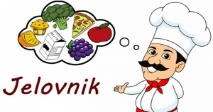 od 1.12. do 23.12.2021.Srijeda, 1.12.Četvrtak, 2.12.Petak, 3.12.MANEŠTRA - KRUHSAMOBORSKI KOTLET - KUHANI KRUMPIR I MRKVA - KRASTAVCI - KRUHBUREK SA SIROM - JOGURTPonedjeljak, 6.12.Utorak, 7.12.Srijeda, 8.12.Četvrtak, 9.12.Petak, 10.12.OKRUGLICE S NOUGAT PUNJENJEM - MLIJEKOKELJ VARIVO S PURETINOM I MJEŠAVINOM LEGUMINOZA I ŽITARICA - KRUH - BANANATJESTENINA S UMAKOM BOLOGNESE – SALATA OD KUPUSA I MRKVA - KRUHJUNEĆI GULAŠ - KRUH MED - MASLAC - ČAJ - KRUH Ponedjeljak, 13.12.Utorak, 14.12.Srijeda, 15.12.Četvrtak, 16.12.Petak, 17.12.SENDVIČ - VOĆNI SOKPEČENA  PILETINA - MLINCI - KISELA PAPRIKAPANIRANI FILE OSLIĆA - PIRE OD KRUMPIRA, BROKULE I CVJETAČE - MANDARINA - KRUHGRAH VARIVO S JEČMENOM KAŠOM - KRUHNAMAZ OD TUNE  - JOGURT - KRUHPonedjeljak, 20.12.Utorak, 21.12.Srijeda, 22.12.Četvrtak, 23.12.GRIS S ČOKOLADNIM MLIJEKOM ĆUFTE - KISELI KUPUS - KRUMPIR PIRE - KRUHTUNA BURGER - SENDVIČ OD TUNE S POVRĆEM - VOĆNI SOKKREMNI NAMAZ - ČAJ - KRUH